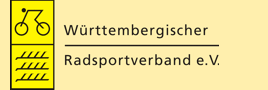 CTF/PERM. – WertungskarteWinter 2012/2013 ist am Ende der Saison in Verbindung mit der Original - RTF/CTF - Wertungskarte einzureichen.